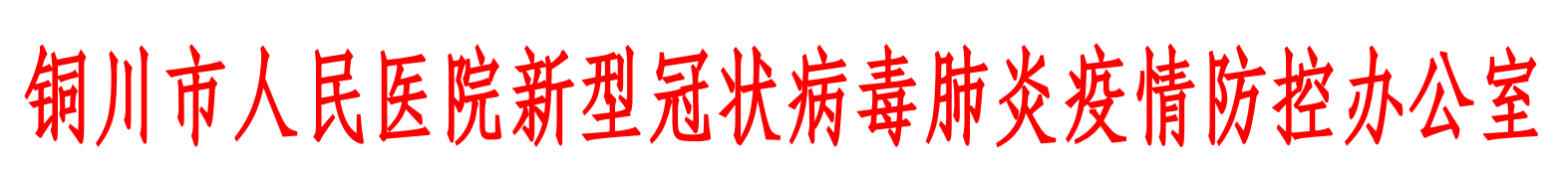 铜医防控办发〔2020〕29号 关于应对当前新冠肺炎疫情防控的管理规定各科室：近期，北京市发生多例新冠肺炎确诊病例，“外防输入、内防反弹”的防控形势变得更为严峻和复杂。6月17日上午，省市接连召开“省级常态化疫情防控督查反馈会”“省卫健委疫情防控视频会”“市联防联控指挥部疫情防控会”，为进一步落实会议精神，贯彻执行“九个一律”的防控要求，我院第一时间召开“新冠肺炎疫情防控工作会”，制定疫情防控管理规定： 一、从6月18日起，所有进出医院人员全部佩戴口罩，未戴口罩不允许进入院区；加强出入口管理，南院区只开通北门入口，分别设置患者和医务人员通道；关闭南门，西门只允许车辆出院；北院区按照原有规划的出入通道做好标识，加强引导。    二、加强预检分诊、发热门诊力量，严格工作流程，所有就诊患者必须测量体温，并填写新冠肺炎流行病学调查问卷；所有发热病人必须扫描健康码，并进行核酸检测，核酸检测要做到“应检尽检”“愿检尽检”，对拒绝检测的要进行登记、签字，并将信息通报至市联防联控指挥部办公室及所在社区。三、有近期去过北京等中高风险地区的患者，必须扫描健康码，并进行核酸检测；如之前进行过核酸检测，须提供72小时内检测报告。四、门诊各科室首诊医生必须严格执行见单接诊的规定，即患者持填写完整的新冠肺炎流行病学调查问卷才能就诊，填写不全或未填写，首诊医师应予以指导，确保患者信息准确可追溯；门诊部安排专人帮助老年患者填写问卷，并配备老花镜等物品。五、严格落实预检分诊制度，做到专人护送专用通道；对于待排除、疑似患者，接诊医生要第一时间要求对其进行隔离，并做好充分沟通；隔离病区按规定做好患者出入登记对接事宜；所需人、财、物，相关科室需积极跟进解决。六、信息科发挥技术优势，维护好发热患者的挂号、交费，对流程再进行优化；尽快完善各类标识，做到直观、清楚、明了，实现不同情况的分类指导。七、各病区医护人员按规定持续做好自身防护，加强病区入口体温监测、健康扫码值守，严格落实信息登记、陪人、探视制度，陪人相对固定，禁止探视，并张贴醒目告示；各病区动员住院患者及陪人进行核酸检测。八、设备科全面检查院内消毒液浓度、存放量，确保使用有效；感控科指导全院各科室加强责任区和公共区域内的消杀工作，紧抓个人防护培训，提高防护意识，降低院内感染风险。九、药剂、设备、后勤等应早做准备，确保全院物资供应持续稳定。医院防控办2020年6月17日